26.04.2021г. №27РОССИЙСКАЯ ФЕДЕРАЦИЯИРКУТСКАЯ ОБЛАСТЬБОХАНСКИЙ РАЙОНМУНИЦИПАЛЬНОЕ ОБРАЗОВАНИЕ «ОЛОНКИ»АДМИНИСТРАЦИЯПОСТАНОВЛЕНИЕОБ УСТАНОВЛЕНИИ НА ТЕРРИТОРИИ МУНИЦИПАЛЬНОГО ОБРАЗОВАНИЯ «ОЛОНКИ» ОСОБОГО ПРОТИВОПОЖАРНОГО РЕЖИМАВ связи с наступлением периода особой пожарной опасности, связанной с прогнозом неблагоприятных метеорологических явлений и возникающей угрозой населенным пунктам и объектам экономики, в целях обеспечения безопасности жизнедеятельности населения муниципального образования «Олонки», в соответствии со статьей 30 Федерального закона от 21.12.1994года№69-ФЗ«О пожарной безопасности», статьей 20 Закона Иркутской области от 07.10.2008 года №78-оз «О пожарной безопасности в Иркутской области», Постановлением Правительства Иркутской области от 23.04.2021 года №287-пп «Об установлении на территории Иркутской области особого противопожарного режима», руководствуясь ст. 6 Устава муниципального образования «Олонки»:ПОСТАНОВЛЯЮ:1. Установить на территории муниципального образования «Олонки» с 08.00 часов 1 мая 2021 года до 08.00 часов 15 июня 2021 года особый противопожарный режим.2. Создать на территории муниципального образования «Олонки» постоянно действующий оперативный штаб по координации действий сил и средств муниципального звена территориальной подсистемы Иркутской области единой государственной системы предупреждения и ликвидации чрезвычайных ситуаций, вызванных техногенными и природными пожарами, защите населения и территорий от них на период установления особого противопожарного режима (Приложение).3. На период действия особого противопожарного режима на территории муниципального образования «Олонки» устанавливаются дополнительные требования пожарной безопасности, включающие в себя:3.1. запрет на посещение гражданами лесов при наступлении III класса и выше пожарной опасности в лесах по условиям погоды, кроме случаев, связанных с использованием лесов на основании заключенных государственных контрактов, договоров аренды участков лесного фонда, выполнением определённых видов работ по обеспечению пожарной и санитарной безопасности в лесах в рамках государственных заданий, проездом в оздоровительные учреждения, туристические базы, осуществлением мониторинга пожарной опасности в лесах и лесных пожаров;3.2. запрет на территории муниципального образования «Олонки»,а также, на земельных участках граждан,предприятий, организаций, полосах отвода линий электропередачи, автомобильных дорог, в лесах, расположенных на землях, находящихся в государственной собственности Иркутской области, на землях лесного фонда, осуществление полномочий по охране, которых передано органам государственной власти Иркутской области в соответствии с частью 1 статьи 83 Лесного кодекса Российской Федерации, а такжеземлях особо охраняемых природных территорий, за исключением работ, проводимых специализированными организациями по обустройству защитных полос и иных профилактических работ, предусмотренных лесным законодательством,  разведение костров и выжигание сухой растительности,сжигание мусора, приготовление пищи на открытом огне, углях, в том числе с использованием устройств и сооружений для приготовления пищи на углях, за исключением случаев:- приготовления пищи в помещениях зданий, предназначенных для проживания, либо в помещениях для оказания услуг общественного питания, в зонах для приготовления и приема пищи, предусмотренных в палаточных лагерях;- использования устройств, обеспечивающих устойчивое сгорание топлива и возможность регулирования процесса горения (газовые горелки) в пикниковых точках, расположенных на туристических маршрутах;3.3. принятие мер, препятствующих распространению лесных и иных пожаров вне границ населенных пунктов на земли населенных пунктов;3.4. проведение мероприятий по защите населения и территорий населенных пунктов от чрезвычайных ситуаций, обусловленных переходом лесного пожара на населенные пункты;3.5. усиление охраны объектов, непосредственно обеспечивающих жизнедеятельность населения;3.6. усиление охраны общественного порядка;3.7. функционирование комиссии по предупреждению и ликвидации чрезвычайных ситуаций и обеспечению пожарной безопасности муниципального образования «Олонки» с привлечением к их работе должностных лиц, осуществляющих федеральный государственный лесной надзор (ТУ МЛК ИО по Кировскому лесничеству), представителей МО МВД России «Боханский», организаций, занимающихся обслуживанием дорог местного значения (Александровский участок филиала "Иркутский" ОАО «Дорожная служба Иркутской области»), средств массовой информации (Районная газета «Сельская правда», газета «Информационный бюллетень»), добровольной пожарной охраны, а также сельскохозяйственных товаропроизводителей, арендаторов лесных участков, добровольцев, осуществляющих деятельность в сфере предупреждения и тушения пожаров, представителей иных заинтересованных органов, организаций;3.8. разработка планов тушения пожаров, предусматривающих решения по обеспечению безопасности людей;3.9. функционирование постоянно действующего оперативного штаба;3.10. проведение проверки и обеспечение готовности к своевременному реагированию сил и средств муниципального звена территориальной подсистемы Иркутской области единой государственной системы предупреждения и ликвидации чрезвычайных ситуаций на чрезвычайные ситуации, связанные с пожарами;3.11. проведение проверки готовности объектов, спланированных под пункты временного размещения людей на территории сельского поселения, готовности техники для эвакуации населения в случае возникновения чрезвычайной ситуации;3.12. обеспечение готовности систем связи и оповещения населения в случае возникновения чрезвычайной ситуации;3.13. проведение отработки плана действий по предупреждению и ликвидации чрезвычайных ситуаций муниципального образования «Олонки»;3.14. создание (обновление) по периметру населенных пунктов, защитных противопожарных минерализованных полос, удаление (сбор) в летний период сухой растительности или других мероприятий, предупреждающих распространение огня при природных пожарах в срок до 26 апреля 2021 года;3.15. проведение субботников в срок до 14 мая 2021 года по сбору горючих отходов, мусора, тары и сухой растительности вне границ населенных пунктов, обеспечив при этом инструктаж участников субботников о мерах безопасности при сборе отходов, а также комплекс противопожарных мероприятий на соответствующих территориях, достаточный для предупреждения возникновения пожаров и перехода их на населенные пункты в течение всего пожароопасного периода 2021 года; принять участие в установленном порядке в организации деятельности по утилизации собранных отходов;3.16. информирование населения о требованиях и мониторинг исполнения пункта 72.3 Правил противопожарного режима в Российской Федерации, утвержденных постановлением Правительства Российской Федерации от 25.04.2012 года №390, в части обеспечения в период со дня схода снежного покрова до установления устойчивой дождливой осенней погоды или образования снежного покрова всеми лицами, владеющими, пользующимися и (или) распоряжающимися территорией, прилегающей к лесу, ее очистки от сухой травянистой растительности, пожнивных остатков, валежника, порубочных остатков, мусора и других горючих материалов на полосе шириной не менее 10 метров от леса либо отделения леса противопожарной минерализованной полосой шириной не менее 0,5 метра или иным противопожарным барьером;3.17. содействие сельским старостам в проведении встреч жителей сельских населенных пунктов, на территории, которых сельские старосты осуществляют свою деятельность, в целях обсуждения вопросов обеспечения первичных мер пожарной безопасности, предупреждения и ликвидации последствий чрезвычайных ситуаций;3.18. проведение агитационно-профилактические мероприятия (листовки, беседы), направленные на снижение пожаров;3.19. информирование население через средства массовой информации о складывающейся обстановке с пожарами и гибелью людей в них; 3.20. организация выступления должностных лиц в средствах массовой информации, с обращением к населению, по вопросам соблюдения требований пожарной безопасности в лесах.3.21.администрации муниципального образования «Олонки» информировать посредством системы громкого уличного речевого оповещения население о складывающейся обстановке с пожарами и гибелью людей в них с периодичностью каждые 20 минут.3.22. директору МБОУ Олонская СОШ (Шайхутдинова Л.Д.), директору МБДОУ «Олонский детский сад» (Казакова И.В.) провести мероприятия по противопожарной безопасности (инструктажи, беседы с учащимися и работниками).4.Ответственным за выполнение дополнительных требованийпожарной безопасности является, в рамках установленных полномочий, администрация муниципального образования «Олонки», реализующая в установленном порядке мероприятия, предусмотренные настоящим постановлением.5. Вывоза мусора, коммунальных отходов с территории муниципального образования «Олонки» осуществляется компания «РТ-НЭО ИРКУТСК», предоставляющая услуги сбора, транспортирования, размещения, утилизации и переработки твёрдых коммунальных отходов на территории Зоны 2 «Юг» Иркутской области. 6. Руководителю постоянно действующего оперативного штаба (Нефедьев С.Н.):6.1. организовать координацию действий сил и средств муниципального звена территориальной подсистемы Иркутской области единой государственной системы предупреждения и ликвидации чрезвычайных ситуаций по недопущению возникновения чрезвычайных ситуаций, вызванных техногенными и природными пожарами, защите населения и территории от них;6.2. осуществить мониторинг своевременного выполнения противопожарных мероприятий, направленных на предотвращение угрозы перехода лесных пожаров в населенные пункты и на объекты экономики;6.3. провести в срок до 12 мая 2021 года проверку и обеспечить постоянную готовность сил и средств муниципального звена территориальной подсистемы Иркутской области единой государственной системы предупреждения и ликвидации чрезвычайных ситуаций, в том числе готовность водовозной и землеройной техники для возможного использования в тушении пожаров;6.4. организовать комплекс мероприятий, направленных на предотвращение чрезвычайных ситуаций, обусловленных загоранием сухой растительности, в том числе:- в срок до 15 мая 2021 года определить перечень мероприятий по очистке территорий бесхозяйных и длительное время неэксплуатируемых приусадебных участков;- в срок до 15 мая 2021 года разработать комплекс дополнительных мероприятий по недопущению выжигания сухой растительности на неиспользуемых (бесхозяйных) землях сельскохозяйственного назначения, назначить ответственных за их выполнение;- в срок до 15 мая 2021 года организовать работу патрульных, патрульно-маневренных группна территории муниципального образования «Олонки», утвержденных постановлением администрации муниципального образования «Олонки» от 10.03.2021 года №18; организовать в целях обнаружения палов сухой растительности круглосуточное патрулирование территорий населенных пунктов и прилегающих территорий, к проведению указанной работы привлекать в установленном порядке представителей общественных   организаций, в том числедобровольной пожарной охраны, охранных организаций, а также добровольцев, осуществляющих деятельность в сфере предупреждения и тушения пожаров;- обеспечить незамедлительное реагирование в установленном порядке по выявленным очагам загораний на территории населенных пунктов и прилегающих территориях;- в случае выявления лиц, допустивших любые загорания, обеспечить незамедлительное информирование по указанным фактам ОНД по У-ОБО (тел. 8 (39538) 25-4-01), МО МВД России «Боханский» (тел. 8 (39538) 25-6-03), ТУ МЛК ИО по Кировскому лесничеству (тел. 8 (39538) 92-2-90,8 (39538) 92-2-13).7. Рекомендовать руководителям организаций, осуществляющих деятельность на территории муниципального образования«Олонки»:7.1. обеспечить очистку используемых земель сельскохозяйственного назначения, объектов и прилегающих к ним территорий, от горючих отходов, мусора, тары и сухой растительности, а также от сухостойных деревьев и кустарников, в том числе в пределах противопожарных расстояний между объектами, в полосах отвода линий электропередачи, автомобильных дорог; обеспечить содержание указанных территорий и объектов в надлежащем пожаробезопасном состоянии в течение всего пожароопасного периода 2021 года;7.2. не допускать использование территории противопожарных расстояний между зданиями, строениями и лесничествами (лесопарками), под строительство (установку) различных сооружений и подсобных строений, для складирования горючих материалов, мусора, отходов древесных, строительных и других горючих материалов, стоянки транспорта, разведения костров и сжигания отходов и тары;7.3. организовать на используемых территориях сбор (в том числе посредством проведения субботников) горючих отходов мусора, тары и сухой растительности, вывоз отходов на объекты размещения отходов, обеспечив при этом на соответствующих территориях комплекс противопожарных мероприятий, достаточный для предупреждения возникновения пожаров и перехода их на населенные пункты в течение всего пожароопасного периода 2021 года;7.4. обеспечить готовность соответствующих подразделений пожарной охраны;7.5. обеспечить используемые объекты исправными средствами пожаротушения, источниками наружного противопожарного водоснабжения от пожарных гидрантов или из резервуаров (водоемов);8. Постановление вступает в силу со дня подписания, подлежит официальному опубликованию в печатном издании муниципального образования «Олонки» «Информационный бюллетень» и размещению на официальном сайте администрации муниципального образования «Боханский район» в сети Интернет.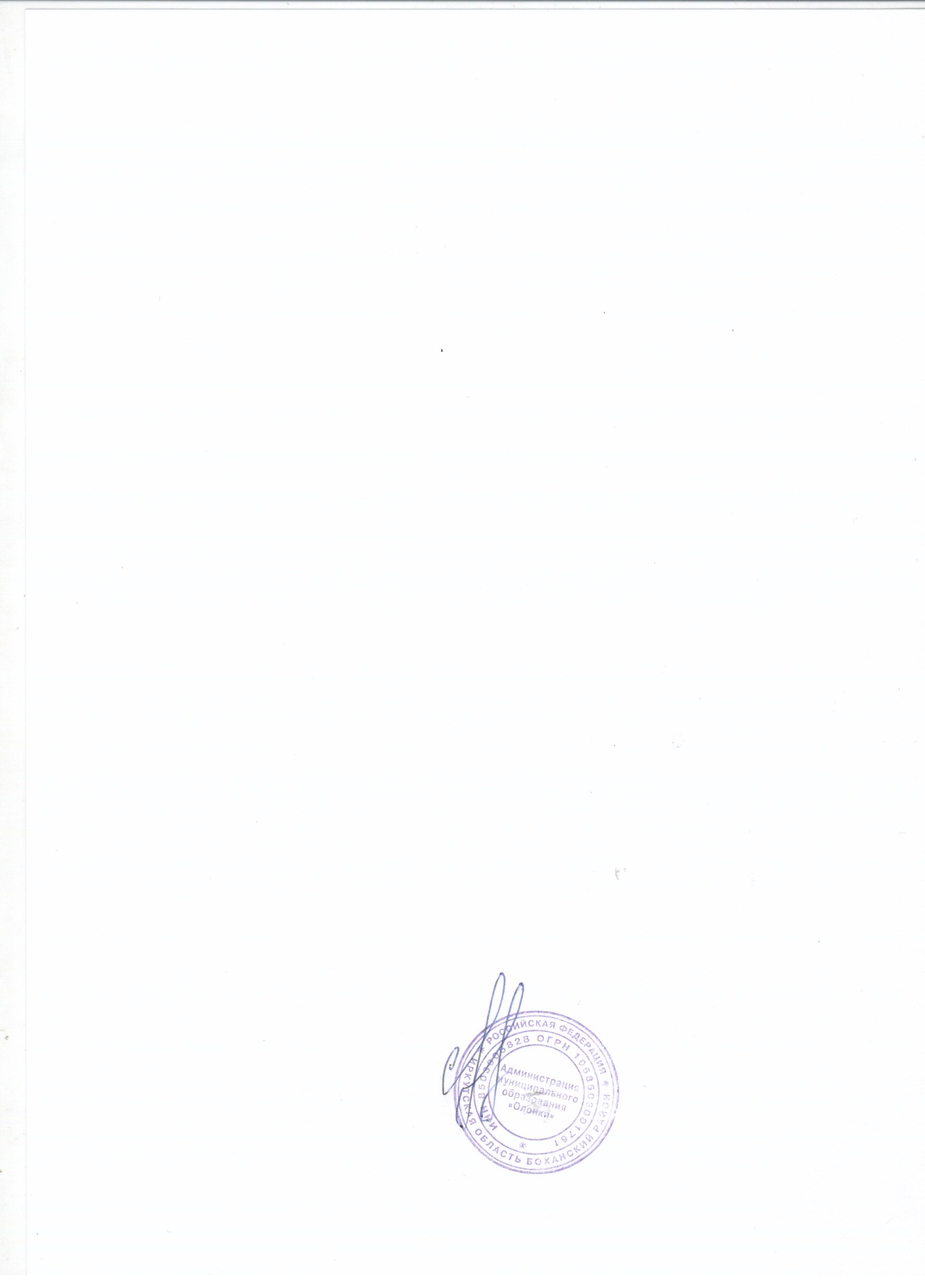 9. Контроль за выполнением настоящего постановления оставляю за собой.Глава МО «Олонки» 	С.Н. НефедьевПодготовил :   Заместитель главы                          администрации МО «Олонки»                  		     Н.А. ФедуринаСогласовано: Начальник территориальногоУправления МЛК Иркутской области по Кировскому лесничеству                                             		Н.В. МамонцевНачальник отделения ОГБУ «Пожарно-спасательной службы Иркутской области»пожарной части – 108 с. Олонки					В.В. РютинДиректор Кировского  участка межрайонногофилиала АУ «Лесхоз Иркутской области»				Л.В. КрыловаИ.о. директора обособленногоподразделения Иркутского масложиркомбината		                Э.Н. ОвсенюкКомандир ДНД							               А.В. ГантимуровСостав постоянно действующего оперативного штабамуниципального образования «Олонки»Приложение к постановлению администрации муниципального образования «Олонки»Приложение к постановлению администрации муниципального образования «Олонки»Приложение к постановлению администрации муниципального образования «Олонки»Приложение к постановлению администрации муниципального образования «Олонки»Приложение к постановлению администрации муниципального образования «Олонки»Приложение к постановлению администрации муниципального образования «Олонки»Приложение к постановлению администрации муниципального образования «Олонки»от«26»апреля2021 года №27№ п/пФ.И.О.ДолжностьКонтактный телефон (рабочий, сотовый)Контактный телефон (рабочий, сотовый)Примеч.№ п/пФ.И.О.ДолжностьРабочийСотовыйНефедьев Сергей НиколаевичГлава МО «Олонки»8(395 38) 922378-902-519-14-85Мамонцев Николай ВикторовичНачальник территориального управленияминистерства лесного комплекса Иркутской области по Кировскому лесничеству8(395 38) 92290, 8(395 38) 922138-914-884-59-60Рютин Вячеслав Васильевич	Начальник отделения ОГБУ «Пожарно-спасательной службы Иркутской области»пожарной части – 108 с. Олонки8-950-125-60-328-902-549-28-05Крылова Лариса ВасильевнаДиректор Кировского участка межрайонного филиала АУ «Лесхоз Иркутской области»8-950-098-91-758-950-098-91-75Овсенюк Эдуард НиколаевичИ.о. директора обособленногоподразделения Иркутского масложиркомбината8-924-604-36-538-924-604-36-53Гантимуров Александр ВикторовичКомандир Добровольной народной дружины МО «Олонки»8-950-051-39-43,8-914-912-65-68